				        Bewandert. Begeistert. Bewährt.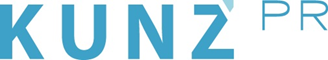 Presse-Info Pitztal19. Juni 2023Der Zirbe auf der Spur: Kulinarik- und Koch-Workshop am Hochzeiger(Jerzens/Pitztal) Zirbensuppe, Zirbencappuccino, Zirbensenf oder eine Zirbenmarinade für den Grillabend: Das hochalpine Gewächs ist nicht nur für seine entspannende und schlaffördernde Wirkung bekannt, es schmeckt auch in den verschiedensten Variationen. Wer den Geheimnissen der „Königin der Alpen“ auf den Grund gehen möchte, hat von Mitte Juli bis Mitte August im Pitztal die Gelegenheit. Inmitten des Hochzeiger-Wandergebiets – mit einem der größten Zirbenwälder Tirols – laden die Profis des Zeigerrestaurants direkt an der Mittelstation zum Probieren, Testen und Selbermachen ein. Auf dem Programm steht etwa die Zubereitung von Zirbenlikör und einer Zirbensuppe mit anschließender Verkostung. Wer mag, kann gegen einen geringen Unkostenbeitrag sogar eigenen Zirbenschnaps ansetzen und mit nach Hause nehmen. Tipp: Am besten noch im Shop das ein oder andere Mitbringsel besorgen – z. B. duftendes Zirbenöl oder ein Zirbenkissen, das für erholsamen Schlaf sorgt. Eine Anmeldung zum Workshop ist erforderlich und bis zum Vortag um 12 Uhr unter der Telefonnummer +43 664 6104312 möglich. Kosten pro Person: 18 Euro, exkl. Bergbahnticket. Termine: 14., 21. und 28. Juli sowie 4. und 11. August, jeweils um 10 Uhr. www.hochzeiger.com, www.pitztal.com